Таблица 1Данные метеорологических наблюдений за прошедшие и текущие суткиПримечание: 900 - время местное  * - нет данных.  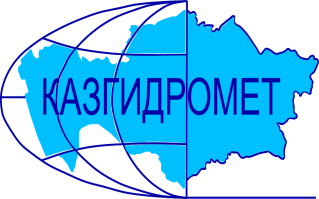 РЕСПУБЛИКАНСКОЕ ГОСУДАРСТВЕННОЕ ПРЕДПРИЯТИЕ «КАЗГИДРОМЕТ»ДЕПАРТАМЕНТ ГИДРОЛОГИИГидрометеорологическая информация №69включающая: данные о температуре воздуха, осадках, ветре и высоте снежного покрова по состоянию на 12 апреля 2024 г.Гидрометеорологическая информация №69включающая: данные о температуре воздуха, осадках, ветре и высоте снежного покрова по состоянию на 12 апреля 2024 г.ОбзорЗа прошедшие сутки в горных районах юго-востока и востока наблюдались осадки различные по интенсивности и градации (до 18 мм). В распределении снежного покрова произошли следующие изменения: от оседания -8 см, до прироста +16 см. Температурный фон в горах: на востоке от 3°С мороза до 3°С тепла; на юго-востоке от 3°С мороза до 8°С тепла; на юге до 8°С тепла. Днем местами наблюдались оттепели: на востоке до 13°С тепла; на юго-востоке до 16°С; на юге до 19°С. Усиление ветра до 18 м/с отмечалось в высокогорной зоне Илейского Алатау.Не рекомендуется выход на крутые заснеженные склоны в бассейнах рек Улкен и Киши Алматы из-за возможного провоцирования схода лавин. Будьте осторожны в горах!  Прогноз погоды по горам на 13 апреля 2024 г.Илейский Алатау: Без осадков. Ночью местами туман. Ветер северо-восточный 9-14 м/с.на 2000 м: Температура воздуха ночью 0-5, днем 7-12 тепла. на 3000 м: Температура воздуха ночью 0-5 мороза, днем 2-7 тепла. Жетысуский Алатау: Без осадков. Ветер северо-восточный 9-14 м/с. на 2000 м: Температура воздуха ночью 3-8 мороза, днем 1-6 тепла.на 3000 м: Температура воздуха ночью 5-10 мороза, днем 3 мороза-2 тепла.Киргизский Алатау: днем местами дождь, гроза. Ветер северо-восточный 9-14, местами 15-20, порывы 23 м/с. Температура воздуха ночью 1-6, днем 9-14 тепла. Таласский Алатау: днем дождь, временами сильный дождь, гроза, шквал. Ветер юго-западный 8-13, при грозе порывы 15-20 м/с. Температура воздуха ночью 0-5, днем 7-12 тепла. Западный Алтай: без осадков. Ночью и утром местами туман. Ветер восточный, юго-восточный 9-14 м/с. Температура воздуха ночью 0-5, местами 10-15 мороза, днем 8-13, местами 3 тепла.Тарбагатай: без осадков. Ночью и утром местами туман. Ветер южный, юго-западный 9-14 м/с. Температура воздуха ночью 0-5 мороза, днем 11-16, местами 8 тепла.ОбзорЗа прошедшие сутки в горных районах юго-востока и востока наблюдались осадки различные по интенсивности и градации (до 18 мм). В распределении снежного покрова произошли следующие изменения: от оседания -8 см, до прироста +16 см. Температурный фон в горах: на востоке от 3°С мороза до 3°С тепла; на юго-востоке от 3°С мороза до 8°С тепла; на юге до 8°С тепла. Днем местами наблюдались оттепели: на востоке до 13°С тепла; на юго-востоке до 16°С; на юге до 19°С. Усиление ветра до 18 м/с отмечалось в высокогорной зоне Илейского Алатау.Не рекомендуется выход на крутые заснеженные склоны в бассейнах рек Улкен и Киши Алматы из-за возможного провоцирования схода лавин. Будьте осторожны в горах!  Прогноз погоды по горам на 13 апреля 2024 г.Илейский Алатау: Без осадков. Ночью местами туман. Ветер северо-восточный 9-14 м/с.на 2000 м: Температура воздуха ночью 0-5, днем 7-12 тепла. на 3000 м: Температура воздуха ночью 0-5 мороза, днем 2-7 тепла. Жетысуский Алатау: Без осадков. Ветер северо-восточный 9-14 м/с. на 2000 м: Температура воздуха ночью 3-8 мороза, днем 1-6 тепла.на 3000 м: Температура воздуха ночью 5-10 мороза, днем 3 мороза-2 тепла.Киргизский Алатау: днем местами дождь, гроза. Ветер северо-восточный 9-14, местами 15-20, порывы 23 м/с. Температура воздуха ночью 1-6, днем 9-14 тепла. Таласский Алатау: днем дождь, временами сильный дождь, гроза, шквал. Ветер юго-западный 8-13, при грозе порывы 15-20 м/с. Температура воздуха ночью 0-5, днем 7-12 тепла. Западный Алтай: без осадков. Ночью и утром местами туман. Ветер восточный, юго-восточный 9-14 м/с. Температура воздуха ночью 0-5, местами 10-15 мороза, днем 8-13, местами 3 тепла.Тарбагатай: без осадков. Ночью и утром местами туман. Ветер южный, юго-западный 9-14 м/с. Температура воздуха ночью 0-5 мороза, днем 11-16, местами 8 тепла.Адрес: 020000. г. Астана. пр. Мәңгілік Ел 11/1. РГП «Казгидромет»; e-mail: ugpastana@gmail.com; тел/факс: 8-(717)279-83-94Дежурный гидропрогнозист: Тлеукабылов Н.; Дежурный синоптик: Улжабаева Е.НАдрес: 020000. г. Астана. пр. Мәңгілік Ел 11/1. РГП «Казгидромет»; e-mail: ugpastana@gmail.com; тел/факс: 8-(717)279-83-94Дежурный гидропрогнозист: Тлеукабылов Н.; Дежурный синоптик: Улжабаева Е.НПримечание: Количественные характеристики метеовеличин приведены в таблице 1.Примечание: Количественные характеристики метеовеличин приведены в таблице 1.№ по схе-меНазваниястанций и постовв горных районах КазахстанаВысота станции над уровнемморяВысотаснежногопокров, см. в 90012.04Количествоосадков, ммКоличествоосадков, ммИзменениевысотыснега в см. за суткиСкорость направление ветра, м/с.в 90012.04Температуравоздуха, ° CТемпературавоздуха, ° CЯвления погоды№ по схе-меНазваниястанций и постовв горных районах КазахстанаВысота станции над уровнемморяВысотаснежногопокров, см. в 90012.04задень11.04заночь12.04Изменениевысотыснега в см. за суткиСкорость направление ветра, м/с.в 90012.04t ° Сmаx11.04t ° Св 90012.04Явления погодыЗападный и Южный АлтайЗападный и Южный АлтайЗападный и Южный АлтайЗападный и Южный АлтайЗападный и Южный АлтайЗападный и Южный АлтайЗападный и Южный АлтайЗападный и Южный АлтайЗападный и Южный АлтайЗападный и Южный АлтайЗападный и Южный Алтай1МС Лениногорск 80943.15.4+43-27.0-3.0Осадки2МС Самарка4964.00.7СЗ-1213.02.0Дождь3МС Зыряновск455303.90.5-1З-57.02.0Дождь4МС Катон-Карагай106770.113.1+6СЗ-77.0-3.0Осадки5МС Заповедник Маркаколь14501264.916.0+10Штиль2.0-1.0Силь. снегХребет ТарбагатайХребет ТарбагатайХребет ТарбагатайХребет ТарбагатайХребет ТарбагатайХребет ТарбагатайХребет ТарбагатайХребет ТарбагатайХребет ТарбагатайХребет ТарбагатайХребет Тарбагатай6МС Уржар48918.412.4З-212.03.0Силь. дождьхребет Жетысуский (Джунгарский) Алатаухребет Жетысуский (Джунгарский) Алатаухребет Жетысуский (Джунгарский) Алатаухребет Жетысуский (Джунгарский) Алатаухребет Жетысуский (Джунгарский) Алатаухребет Жетысуский (Джунгарский) Алатаухребет Жетысуский (Джунгарский) Алатаухребет Жетысуский (Джунгарский) Алатаухребет Жетысуский (Джунгарский) Алатаухребет Жетысуский (Джунгарский) Алатаухребет Жетысуский (Джунгарский) Алатау7МС Лепси1012162.018.016СЗ-211.8-0.3Силь. осадки8МС Когалы141001.0ЮВ-312.82.0Осадкихребет Узынкара (Кетмен)хребет Узынкара (Кетмен)хребет Узынкара (Кетмен)хребет Узынкара (Кетмен)хребет Узынкара (Кетмен)хребет Узынкара (Кетмен)хребет Узынкара (Кетмен)хребет Узынкара (Кетмен)хребет Узынкара (Кетмен)хребет Узынкара (Кетмен)хребет Узынкара (Кетмен)9МС Кыргызсай12730З-716.08.1хребет Илейский Алатаухребет Илейский Алатаухребет Илейский Алатаухребет Илейский Алатаухребет Илейский Алатаухребет Илейский Алатаухребет Илейский Алатаухребет Илейский Алатаухребет Илейский Алатаухребет Илейский Алатаухребет Илейский Алатау10АМС т/б Алматау1870246.5-8В-111.21.3Осадки11СЛС Шымбулак2200565.0-3Штиль11.50.4Осадки12СЛС БАО25161114.0-1С-18.6-0.3Осадки13МС  Мынжилки3017753.02СВ-25.1-2.0Осадки14АМС пер.Ж-Кезен3333843.01ЗЮЗ-11/18           2.7-3.4Осадкихребет Каратаухребет Каратаухребет Каратаухребет Каратаухребет Каратаухребет Каратаухребет Каратаухребет Каратаухребет Каратаухребет Каратаухребет Каратау15МС Ачисай821ССВ-418.67.4Яснохребет Таласский Алатаухребет Таласский Алатаухребет Таласский Алатаухребет Таласский Алатаухребет Таласский Алатаухребет Таласский Алатаухребет Таласский Алатаухребет Таласский Алатаухребет Таласский Алатаухребет Таласский Алатаухребет Таласский Алатау16МС Чуулдак194717-4ЮЗ-214.67.6Ясно